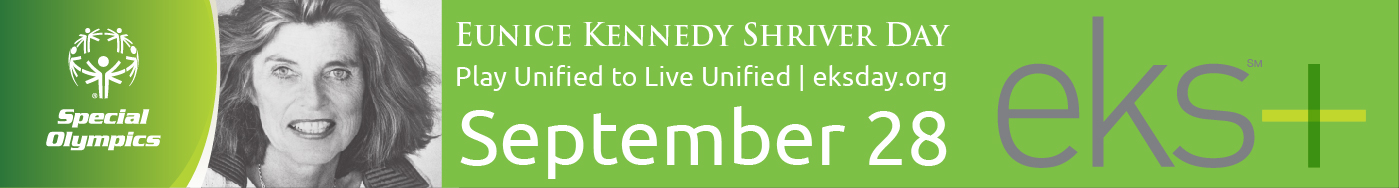 Text to start here…